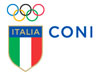 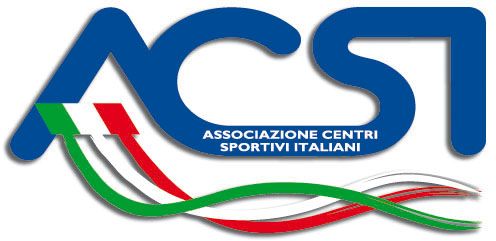 TROFEO INTERREGIONALE ACSI “Città di Trevi”TREVI (PG)   16 - 17 - 18 - 19  Maggio 2024 Sezione PROMOZIONALE – Quartetti Spettacolo Promozionali:Quartetti Giovanissimi Promozionali – Quartetti Esordienti Promozionali – Quartetti Allievi Promozionali – Quartetti Cadetti Promozionali – Quartetti Junior Promozionali – Quartetti Senior PromozionaliDELEGA  DI  PRESENTAZIONE  ALLA  GARAda consegnare giorno prima della gara – alla Segreteria C.U.G.            (una per ogni gruppo)Se sono Società Miste segnalare nome delle due  (per i Quartetti)o quattro (per i Gruppi)							_____________________________________        Firma TROFEO INTERREGIONALE ACSI “Città di Trevi”TREVI (PG)   16 - 17 - 18 - 19  Maggio 2024   Sezione PROMOZIONALE – Quartetti Spettacolo Promozionali:Quartetti Giovanissimi Promozionali – Quartetti Esordienti Promozionali – Quartetti Allievi Promozionali – Quartetti Cadetti Promozionali – Quartetti Junior Promozionali – Quartetti Senior PromozionaliELENCO ATLETI ISCRITTI  (Mod. N° 1)da consegnare giorno prima della gara – alla Segreteria C.U.G. (Una per ogni gruppo)FIRMA DELEGATO SOCIETA' CAPOGRUPPO: ___________________________TROFEO INTERREGIONALE ACSI “Città di Trevi”TREVI (PG)   16 - 17 - 18 - 19  Maggio 2024   Sezione PROMOZIONALE – Quartetti Spettacolo Promozionali:Quartetti Giovanissimi Promozionali – Quartetti Esordienti Promozionali – Quartetti Allievi Promozionali – Quartetti Cadetti Promozionali – Quartetti Junior Promozionali – Quartetti Senior PromozionaliScheda Contenuto  Testo  Programma (massimo  25  parole)scheda da presentare giorno prima della gara – Segreteria C.U.G.copia da consegnare allo speaker FIRMA DELEGATO SOCIETA' CAPOGRUPPO: ___________________________Cod. Società A.C.S.I.Cod. Società A.C.S.I.SOCIETA’                                                    Prov. (    )                                                   Prov. (    )                                                   Prov. (    )                                                   Prov. (    )                                                   Prov. (    )                                                   Prov. (    )                                                   Prov. (    )                                                   Prov. (    )                                                   Prov. (    )                                                   Prov. (    )Dir. Resp.Cognome: Cognome: Cognome: Cognome: Cognome: Cognome: Cognome: Cognome: Cognome: Nome:MailCell.TecnicoCognome:Cognome:Cognome:Cognome:Cognome:Cognome:Cognome:Cognome:Cognome:Nome:MailCell.Iscrizione  DEFINITIVE Entro 02 Maggio 2024           DEFINITIVE Entro 02 Maggio 2024           DEFINITIVE Entro 02 Maggio 2024           DEFINITIVE Entro 02 Maggio 2024           DEFINITIVE Entro 02 Maggio 2024           DEFINITIVE Entro 02 Maggio 2024           DEFINITIVE Entro 02 Maggio 2024           DEFINITIVE Entro 02 Maggio 2024           DEFINITIVE Entro 02 Maggio 2024                 Cancellazioni 10 Maggio 2024DENOMINAZIONE DELLA GARA: Trofeo Interregionale ACSI “Città di Trevi  -   Patt. Spettacolo Località’:  Trevi (PG)Data: 16 / 19 Maggio 2024Nome  del  Gruppo:Titolo della composizione:Categoria: Numero Atleti:Dirigente accompagnatore:Tessera ACSI N°Allenatore accompagnatore: Tessera ACSI N° 1) - SOCIETA’: COD.2) - SOCIETA’:COD.3) - SOCIETA’:COD.4) - SOCIETA’:COD.Cod. Società A.C.S.I.Cod. Società A.C.S.I.SOCIETA’                                                    Prov. (    )                                                   Prov. (    )                                                   Prov. (    )                                                   Prov. (    )                                                   Prov. (    )                                                   Prov. (    )                                                   Prov. (    )                                                   Prov. (    )                                                   Prov. (    )                                                   Prov. (    )Dir. Resp.Cognome: Cognome: Cognome: Cognome: Cognome: Cognome: Cognome: Cognome: Cognome: Nome:MailCell.TecnicoCognome:Cognome:Cognome:Cognome:Cognome:Cognome:Cognome:Cognome:Cognome:Nome:MailCell.Iscrizione  DEFINITIVE Entro 02 Maggio 2024          DEFINITIVE Entro 02 Maggio 2024          DEFINITIVE Entro 02 Maggio 2024          DEFINITIVE Entro 02 Maggio 2024          DEFINITIVE Entro 02 Maggio 2024          DEFINITIVE Entro 02 Maggio 2024          DEFINITIVE Entro 02 Maggio 2024          DEFINITIVE Entro 02 Maggio 2024          DEFINITIVE Entro 02 Maggio 2024              Cancellazioni 10 Maggio 2024CATEGORIA: CATEGORIA: CATEGORIA: CATEGORIA: CATEGORIA: CATEGORIA: CATEGORIA: NOME  DEL  GRUPPO: NOME  DEL  GRUPPO: NOME  DEL  GRUPPO: NOME  DEL  GRUPPO: NOME  DEL  GRUPPO: NOME  DEL  GRUPPO: NOME  DEL  GRUPPO: NCOGNOMENOMECOD.   SOCIETA’COD.   SOCIETA’ANNOTESSERA12345678910111213141516171819202122232425Cod. Società A.C.S.I.Cod. Società A.C.S.I.SOCIETA’                                                    Prov. (    )                                                   Prov. (    )                                                   Prov. (    )                                                   Prov. (    )                                                   Prov. (    )                                                   Prov. (    )                                                   Prov. (    )                                                   Prov. (    )                                                   Prov. (    )                                                   Prov. (    )Dir. Resp.Cognome: Cognome: Cognome: Cognome: Cognome: Cognome: Cognome: Cognome: Cognome: Nome:MailCell.TecnicoCognome:Cognome:Cognome:Cognome:Cognome:Cognome:Cognome:Cognome:Cognome:Nome:MailCell.Iscrizione  DEFINITIVE Entro 02 Maggio 2024          DEFINITIVE Entro 02 Maggio 2024          DEFINITIVE Entro 02 Maggio 2024          DEFINITIVE Entro 02 Maggio 2024          DEFINITIVE Entro 02 Maggio 2024          DEFINITIVE Entro 02 Maggio 2024          DEFINITIVE Entro 02 Maggio 2024          DEFINITIVE Entro 02 Maggio 2024          DEFINITIVE Entro 02 Maggio 2024                Cancellazioni 10 Maggio 2024Categoria:Titolo Composizione:Testo  programma: